РОССИЙСКАЯ ФЕДЕРАЦИЯАДМИНИСТРАЦИЯ ГОРОДСКОГО ОКРУГА "ГОРОД КАЛИНИНГРАД"ПОСТАНОВЛЕНИЕот 21 марта 2016 г. N 319Об утверждении Порядка предоставления субсидий из бюджетагородского округа "Город Калининград" общественнымобъединениям инвалидов и ветеранов, осуществляющимдеятельность на территории городского округа"Город Калининград"В соответствии с частями 2, 3 статьи 78.1 Бюджетного кодекса Российской Федерации, пунктом 33 части 1 статьи 16, пунктом 11 части 1 статьи 16.1 Федерального закона от 06.10.2003 N 131-ФЗ "Об общих принципах организации местного самоуправления в Российской Федерации" (в редакции от 26.05.2021 N 155-ФЗ), постановлением Правительства Российской Федерации от 18.09.2020 N 1492 "Об общих требованиях к нормативным правовым актам, муниципальным правовым актам, регулирующим предоставление субсидий, в том числе грантов в форме субсидий, юридическим лицам, индивидуальным предпринимателям, а также физическим лицам - производителям товаров, работ, услуг, и о признании утратившими силу некоторых актов Правительства Российской Федерации и отдельных положений некоторых актов Правительства Российской Федерации" (в редакции от 30.12.2020 N 2381), Уставом городского округа "Город Калининград", в целях финансовой поддержки общественных объединений инвалидов и ветеранов, осуществляющих свою деятельность на территории городского округа "Город Калининград", направленную на поддержку инвалидов и ветеранов,(в ред. Постановления администрации городского округа "Город Калининград" от 24.06.2021 N 502)ПОСТАНОВЛЯЮ:1. Утвердить Порядок предоставления субсидий из бюджета городского округа "Город Калининград" общественным объединениям инвалидов и ветеранов, осуществляющим деятельность на территории городского округа "Город Калининград" (приложение).2. Общему отделу администрации городского округа "Город Калининград" (В.М. Горбань) обеспечить опубликование настоящего Постановления в газете "Гражданин", на официальном сайте администрации городского округа "Город Калининград" в сети Интернет, направление копии Постановления в Министерство по муниципальному развитию и внутренней политике Калининградской области для внесения в региональный регистр муниципальных нормативных правовых актов.3. Контроль за исполнением Постановления возложить на заместителя главы администрации, председателя комитета по социальной политике администрации городского округа "Город Калининград" А.А. Апполонову.Глава городского округаА.Г. ЯрошукПриложениек Постановлениюадминистрациигородского округа"Город Калининград"от 21 марта 2016 г. N 319ПОРЯДОКпредоставления субсидий из бюджета городского округа"Город Калининград" общественным объединениям инвалидови ветеранов, осуществляющим деятельность на территориигородского округа "Город Калининград"1. Общие положения1.1. Порядок предоставления субсидий из бюджета городского округа "Город Калининград" общественным объединениям инвалидов и ветеранов, осуществляющим деятельность на территории городского округа "Город Калининград" (далее - Порядок, субсидии), устанавливает порядок расчета размера субсидий, цели, условия и механизм их предоставления общественным объединениям инвалидов или ветеранов, осуществляющим деятельность на территории городского округа "Город Калининград", направленную на поддержку инвалидов или ветеранов (далее - Организации).1.2. Целью предоставления субсидий является повышение качества жизни отдельных категорий населения города Калининграда в рамках реализации мероприятий муниципальной программы "Социальная поддержка населения городского округа "Город Калининград", утвержденной постановлением администрации городского округа "Город Калининград" от 30.12.2020 N 1213 (далее - муниципальная программа).1.3. Главным распорядителем средств бюджета городского округа "Город Калининград", осуществляющим предоставление субсидий, является комитет по социальной политике администрации городского округа "Город Калининград" (далее - Комитет), до которого как до получателя бюджетных средств доведены в установленном порядке лимиты бюджетных обязательств на предоставление субсидий на соответствующий финансовый год в соответствии с бюджетным законодательством Российской Федерации.1.4. Субсидии предоставляются при условии софинансирования уставной деятельности Организации из источников, не относящихся к бюджетам бюджетной системы Российской Федерации, в размере не менее 1% от общей суммы расходов в текущем году, указанной в заявке.1.5. Информация о субсидиях размещается на едином портале бюджетной системы Российской Федерации в сети Интернет в разделе "Бюджет" (далее - единый портал).2. Порядок проведения отбора на получение субсидий2.1. В целях предоставления субсидии Комитет в соответствии с настоящим Порядком проводит отбор Организаций способом запроса предложений (далее - отбор), который осуществляется на основании заявок, направленных Организациями для участия в отборе (далее - заявки), исходя из соответствия Организации требованиям, предусмотренным пунктом 2.2 настоящего Порядка.2.2. Участниками отбора могут быть Организации, отвечающие следующим требованиям на момент подачи документов для участия в отборе:- Организация зарегистрирована в качестве юридического лица на территории Калининградской области;- Организация в соответствии с учредительными документами осуществляет деятельность, направленную на поддержку инвалидов или ветеранов, на территории городского округа "Город Калининград";- Организация не является иностранным юридическим лицом, а также российским юридическим лицом, в уставном (складочном) капитале которого доля участия иностранных юридических лиц, местом регистрации которых является государство (территории), включенное в утверждаемый Министерством финансов Российской Федерации перечень государств и территорий, предоставляющих льготный налоговый режим налогообложения и (или) не предусматривающих раскрытия и представления информации при проведении финансовых операций (офшорные зоны), в совокупности превышает 50 процентов;- Организация не получает в текущем финансовом году средства из бюджета городского округа "Город Калининград" в соответствии с иными правовыми актами на цели, установленные настоящим Порядком;- у Организации отсутствует просроченная задолженность по возврату в бюджет городского округа "Город Калининград" субсидий, бюджетных инвестиций, предоставленных в том числе в соответствии с иными правовыми актами, а также иная просроченная (неурегулированная) задолженность по денежным обязательствам перед бюджетом городского округа "Город Калининград";- Организация не имеет задолженности по уплате налогов, сборов, страховых взносов, пеней, штрафов и процентов, подлежащих уплате в соответствии с законодательством Российской Федерации о налогах и сборах, по состоянию на 31 декабря года, предшествующего году, в котором планируется проведение отбора;- Организация не находится в процессе ликвидации, реорганизации (за исключением реорганизации в форме присоединения к юридическому лицу, являющемуся участником отбора, другого юридического лица), в отношении ее не введена процедура банкротства, ее деятельность не приостановлена в порядке, предусмотренном законодательством Российской Федерации;- Организация не является общественным объединением, созданным в форме политической партии;- в предусмотренном пунктом 10 статьи 13.1 Федерального закона от 12.01.1996 N 7-ФЗ "О некоммерческих организациях" реестре некоммерческих организаций, выполняющих функции иностранного агента, нет информации об Организации.2.3. Комитет издает приказ о проведении отбора Организаций на получение субсидий, которым утверждает документацию для проведения отбора.2.4. Комитет не менее чем за 30 дней до начала срока подачи заявок обеспечивает размещение на едином портале, в газете "Гражданин" и на официальном сайте администрации городского округа "Город Калининград" в сети Интернет (klgd.ru) объявления о проведении отбора с указанием:1) наименования, места нахождения, почтового адреса, адреса электронной почты и номера контактного телефона Комитета;2) информации о подаче заявок с приложенными документами через муниципальное казенное учреждение "Центр документационного обеспечения деятельности администрации городского округа "Город Калининград" (далее - МКУ "ЦДОД") в запечатанном конверте, места нахождения, графика работы МКУ "ЦДОД";3) периода приема заявок с приложенными документами (не менее 30 календарных дней, следующих за днем размещения объявления о проведении отбора);4) результатов предоставления субсидии;5) сетевого адреса страниц сайта в сети Интернет, на котором обеспечивается проведение отбора;6) требований к участникам отбора, указанных в пункте 2.2, и перечня документов, представляемых участниками отбора для подтверждения их соответствия указанным требованиям;7) порядка подачи заявок участниками отбора и требований, предъявляемых к форме и содержанию заявок;8) порядка отзыва заявок, порядка возврата заявок участников отбора, определяющего в том числе основания для возврата заявок, порядка внесения изменений в заявки участников отбора;9) правил рассмотрения и оценки заявок;10) порядка предоставления участникам отбора разъяснений положений объявления о проведении отбора, дат начала и окончания срока такого предоставления;11) сроков, в течение которых победители отбора должны подписать соглашение о предоставлении субсидии (далее - соглашение);12) условий признания победителя (победителей) отбора уклонившимся (уклонившимися) от заключения соглашения;13) даты размещения результатов отбора на едином портале и на официальном сайте администрации городского округа "Город Калининград" в сети Интернет, которая не может быть позднее 14-го календарного дня, следующего за днем определения победителя (победителей) отбора;14) согласия на публикацию (размещение) в сети Интернет информации об участнике отбора, о подаваемой участником отбора заявке, иной информации об участнике отбора, связанной с соответствующим отбором;15) перечня документов для участия в отборе;16) формы согласия на обработку персональных данных;17) информации о количестве заявок, которое может подать участник отбора;18) проекта соглашения о предоставлении субсидии в соответствии с типовой формой, утвержденной финансовым органом городского округа "Город Калининград";19) места, даты и времени вскрытия конвертов с заявками;20) места, даты и времени проведения отбора;21) сроков подведения итогов отбора.2.5. Для участия в отборе Организация в сроки, установленные в объявлении о проведении отбора, направляет в адрес Комитета следующие документы на бумажном носителе:1) заявку;2) копии учредительных документов Организации;3) копию документа (документов), подтверждающего полномочия руководителя (иного уполномоченного лица) на представление интересов Организации, заверенную уполномоченным лицом Организации;4) справку (оригинал или копию) об исполнении налогоплательщиком обязанности по уплате налогов, сборов, пеней, штрафов, процентов (код по КНД 1120101), выданную налоговым органом по состоянию на 31 декабря года, предшествующего году, в котором планируется проведение отбора;5) план работы Организации на текущий финансовый год, предусматривающий проведение мероприятий в целях решения уставных задач в сфере поддержки инвалидов или ветеранов, с ожидаемыми результатами их проведения;6) смету планируемых затрат в разрезе источников финансирования на текущий финансовый год с указанием доли расходов, финансируемой за счет средств бюджета городского округа "Город Калининград";7) обоснование целесообразности предоставления субсидии на финансовое обеспечение части затрат, связанных с уставной деятельностью Организации;8) реквизиты расчетного счета, открытого в учреждении Центрального банка Российской Федерации или кредитной организации, на который в соответствии с бюджетным законодательством Российской Федерации подлежит перечислению субсидия;9) справку, содержащую информацию о соответствии Организации требованиям, предъявляемым к участникам отбора, предусмотренным пунктом 2.2 настоящего Порядка, заверенную подписью руководителя или иного лица, уполномоченного на это учредительными документами, печатью Организации (при наличии).2.6. Представленные копии документов должны быть заверены подписью руководителя Организации или иного лица, уполномоченного на это учредительными документами, а также печатью Организации (при наличии).2.7. Если документы, направленные для участия в отборе, содержат персональные данные, прилагаются согласия субъектов этих данных на их обработку. В противном случае включенная в состав заявки информация, содержащая персональные данные, не допускается и заявка отклоняется.2.8. Одна Организация вправе подать только одну заявку.2.9. Организация лично (либо через представителя - при наличии доверенности от руководителя Организации) или почтовым отправлением, курьерской доставкой подает заявку и необходимые документы в МКУ "ЦДОД" в запечатанном конверте. При этом на конверте указываются наименование отбора, наименование, адрес и контактный телефон Организации-заявителя.При почтовой или курьерской доставке датой представления документов считается дата их получения МКУ "ЦДОД".2.10. Документы подаются и регистрируются с указанием даты и времени в МКУ "ЦДОД" по адресу: 236040, г. Калининград, площадь Победы, 1.График работы МКУ "ЦДОД":- понедельник - пятница с 09:00 до 18:00;- суббота, воскресенье, праздничные дни - выходные дни.Специалист МКУ "ЦДОД" выдает заявителю расписку в приеме документов с указанием даты и времени.2.11. Организация вправе отозвать поданную заявку путем направления в Комитет соответствующего обращения до даты вскрытия конвертов. Отозванные заявки не учитываются при определении количества заявок, представленных на участие в отборе.2.12. Комитет вправе отказаться от проведения отбора не позднее чем за 7 рабочих дней до даты окончания срока подачи документов для участия в отборе. Решение об отмене отбора (или объявление об отмене) размещается на официальном сайте администрации городского округа "Город Калининград" в срок не более 1 рабочего дня с даты принятия решения об отмене, в газете "Гражданин" - не позднее чем за 7 рабочих дней до даты окончания срока подачи документов для участия в отборе. Комитет направляет соответствующее уведомление всем заявителям, представившим документы для участия в отборе.2.13. Все документы и материалы, представленные для участия в отборе, возврату не подлежат, за исключением случаев, указанных в п.п. 2.11, 2.12 настоящего Порядка.Все документы и материалы, представленные для участия в отборе, изменениям не подлежат.2.14. Решение о предоставлении (об отказе в предоставлении) Организациям субсидий и их размере принимается комиссией, образованной в соответствии с распоряжением администрации городского округа "Город Калининград" (далее - Комиссия).2.14.1. Комиссия является коллегиальным органом, в состав которого включаются представители структурных подразделений администрации городского округа "Город Калининград", общественного совета при администрации городского округа "Город Калининград".(в ред. Постановления администрации городского округа "Город Калининград" от 08.02.2022 N 57)В состав комиссии входят 11 членов: председатель, заместитель председателя, члены комиссии и ответственный секретарь.2.14.2. Комиссия в своей деятельности руководствуется Конституцией Российской Федерации, нормативными правовыми актами Российской Федерации, Калининградской области, органов местного самоуправления городского округа "Город Калининград", настоящим Порядком.На Комиссию возлагается обязанность принимать меры по предотвращению и урегулированию конфликта интересов в соответствии с действующим законодательством.Предотвращение и урегулирование конфликта интересов, стороной которого является член Комиссии, осуществляются путем отвода или самоотвода указанного лица при рассмотрении документов и принятии решения о предоставлении (об отказе в предоставлении) субсидий в рамках проводимого отбора.2.14.3. Работа Комиссии осуществляется в форме заседаний. Заседание Комиссии считается правомочным, если на нем присутствует более половины ее состава.Заседание Комиссии проводится не ранее чем на пятый и не позднее чем на десятый рабочий день с даты окончания приема документов.2.14.4. Решения Комиссии принимаются большинством голосов членов Комиссии, присутствующих на заседании, путем открытого голосования. Каждый член Комиссии обладает одним голосом. В случае равенства голосов членов Комиссии решающим является голос председательствующего на заседании Комиссии.Решения Комиссии оформляются протоколом.Если член Комиссии имеет замечания по процедуре проведения отбора или не согласен с принятым решением, он вправе изложить в письменной форме свое особое мнение, которое прилагается к протоколу заседания Комиссии.2.14.5. Протоколы заседания Комиссии оформляются ответственным секретарем и подписываются членами Комиссии, присутствовавшими на заседании, в срок не более 5 рабочих дней с даты проведения заседания Комиссии.Протоколы заседаний Комиссии размещаются на едином портале, на официальном сайте администрации городского округа "Город Калининград", в газете "Гражданин" не позднее 14-го календарного дня с даты подведения итогов отбора.2.14.6. Организацию деятельности Комиссии, оказание методической и практической помощи Организациям, участвующим в отборе, обеспечивает Комитет.2.14.7. Комиссия выполняет следующие функции:- проверяет соответствие Организаций, подавших заявки, требованиям, установленным п. 2.2 настоящего Порядка;- проверяет соответствие поступивших заявок требованиям к заявкам, установленным в пунктах 2.5-2.9 настоящего Порядка;- принимает решение об отклонении заявок при наличии оснований, указанных в п. 2.14.12 настоящего Порядка;- рассматривает документы, устанавливает соответствие комплектов документов перечню, установленному п. 2.5 настоящего Порядка;- проверяет достоверность представленных сведений и обоснованность предоставления субсидий;- принимает решение о предоставлении (об отказе в предоставлении) Организациям субсидий и размере субсидий;- размещает на едином портале, на официальном сайте администрации городского округа "Город Калининград", в газете "Гражданин" протоколы заседания Комиссии;- совершает иные действия, связанные с проведением отбора.2.14.8. Председателем Комиссии является заместитель главы администрации, председатель Комитета.Председатель Комиссии:- осуществляет общее руководство деятельностью Комиссии;- определяет дату и повестку дня заседания Комиссии;- ведет заседания Комиссии;- объявляет итоги проведения отбора;- в случае необходимости поручает проведение заседания Комиссии заместителю председателя;- дает членам Комиссии устные и письменные поручения, связанные с ее деятельностью.Заместитель председателя Комиссии выполняет обязанности председателя Комиссии в период его отсутствия. В случае необходимости проводит заседание Комиссии по поручению председателя Комиссии.2.14.9. Ответственный секретарь Комиссии:- готовит материалы для рассмотрения на заседании Комиссии;- оповещает членов Комиссии и приглашенных о дате и повестке дня заседания Комиссии;- оформляет протоколы заседаний Комиссии;- организует подписание протоколов заседаний Комиссии членами Комиссии;- представляет оформленные протоколы заседаний Комиссии на подпись председателю Комиссии;- направляет в установленном порядке документы для размещения на едином портале, на официальном сайте администрации городского округа "Город Калининград" и в газете "Гражданин".2.14.10. Члены Комиссии:- лично участвуют в заседаниях Комиссии и принимают решения по вопросам, отнесенным к компетенции Комиссии в соответствии с настоящим Порядком;- осуществляют рассмотрение поступивших заявок с приложенными к ним документами;- участвуют в проверке достоверности представленной информации и обоснованности предоставления субсидий;- участвуют в подведении итогов отбора путем обсуждения и открытого голосования;- участвуют в определении размеров субсидий.2.14.11. Проведение отбора признается несостоявшимся в случае, если:- на момент окончания срока подачи документов для участия в отборе не подано ни одного комплекта документов;- в отношении всех заявок, поданных для участия в отборе, принято решение об отклонении заявок в соответствии с п. 2.14.12 настоящего Порядка;- все ранее поданные заявки отозваны.2.14.12. Основания для отклонения заявки Организации на стадии рассмотрения и оценки заявок:- несоответствие Организации требованиям, установленным в п. 2.2 настоящего Порядка;- несоответствие поданной заявки требованиям, установленным в п.п. 2.5-2.9 настоящего Порядка;- недостоверность представленной Организацией информации, в том числе информации о месте нахождения и адресе Организации;- нарушение срока подачи документов, указанного в объявлении о проведении отбора;- подача Организацией нескольких заявок.2.14.13. Основания для отказа в предоставлении Организациям субсидий:- непредставление (представление не в полном объеме) документов, указанных в п. 2.5 настоящего Порядка;- несоответствие представленных документов требованиям, установленным п.п. 2.6-2.8 настоящего Порядка;- установление факта недостоверности информации, содержащейся в представленных документах;- невыполнение Организациями условий и требований предоставления субсидий, указанных в п.п. 2.2, 3.3 настоящего Порядка.2.14.14. При проверке достоверности содержащейся в документах информации Комиссия учитывает сведения Комитета, органов муниципального финансового контроля о наличии/отсутствии не исполненных Организациями требований Комитета, представлений (предписаний) органов муниципального финансового контроля о возврате в бюджет городского округа "Город Калининград" ранее предоставленных и использованных с нарушением условий, целей и порядка предоставления средств субсидий.2.14.15. По итогам рассмотрения заявок оформляется протокол решения Комиссии о предоставлении (об отказе в предоставлении) субсидий и их размерах.2.15. Решение Комиссии о предоставлении субсидий и их размерах оформляется приказом Комитета. В течение 5 рабочих дней после подписания приказа Комитет письменно уведомляет Организации о принятом решении.2.16. Результаты отбора размещаются на едином портале в сети Интернет в течение 5 рабочих дней после подписания приказа Комитета.3. Условия и порядок предоставления субсидии3.1. Субсидии предоставляются Организациям в объемах, пропорциональных суммам, указанным в заявках и сметах расходов Организаций на текущий финансовый год, с учетом обоснования целесообразности предоставления субсидии на возмещение части затрат, связанных с уставной деятельностью Организации, в пределах объема бюджетных ассигнований, предусмотренных на указанные цели в бюджете городского округа "Город Калининград" на соответствующий финансовый год.Размер субсидии определяется по формуле:Опс = Оо x К,где:Опс - объем предоставляемой Организации субсидии;Оо - объем субсидии, указанной в заявке и смете расходов Организации на текущий финансовый год;К - корректирующий коэффициент.Корректирующий коэффициент применяется в случае, если объем субсидий, заявленных Организациями, в отношении которых Комиссией принято решение о предоставлении субсидии, превышает объем бюджетных ассигнований, предусмотренных на указанные цели в бюджете городского округа "Город Калининград" на соответствующий финансовый год.Корректирующий коэффициент определяется по формуле:К = Оба / Озс,где:Оба - объем бюджетных ассигнований, предусмотренных в бюджете городского округа "Город Калининград" на соответствующий финансовый год на цели предоставления субсидий Организациям;Озс - общий объем субсидий, заявленных Организациями, в отношении которых принято решение о предоставлении субсидий.3.2. Субсидии являются источником финансового обеспечения части затрат, связанных с уставной деятельностью Организаций, направленной на поддержку инвалидов или ветеранов, в том числе:- на реализацию мероприятий, проводимых Организациями в целях решения уставных задач в сфере поддержки инвалидов или ветеранов (включая расходы на оплату труда и начисления на оплату труда штатных сотрудников);- на проведение мероприятий, посвященных знаменательным и памятным датам, установленным в Российской Федерации, Калининградской области и городском округе "Город Калининград", и (или) участие в них;- на поздравление инвалидов и ветеранов со знаменательными и памятными датами, установленными в Российской Федерации, Калининградской области и городском округе "Город Калининград", с их юбилеями (покупка цветов, подарков, сувениров, их упаковка);- на организацию и (или) проведение мероприятий (конференций, семинаров, заседаний, совещаний, круглых столов) в соответствии с планами работы Организаций на текущий финансовый год;- на проведение Организациями мероприятий по патриотическому воспитанию молодежи;- на организацию экскурсионных поездок инвалидов и ветеранов;- на приобретение канцелярских принадлежностей, мебели, оборудования, расходных материалов к оргтехнике, числящейся на балансе Организаций, для осуществления уставной деятельности;- на аренду помещений, оборудования, оргтехники для осуществления уставной деятельности;- на оплату коммунальных услуг, расходов по установке, обслуживанию системы пожарной сигнализации по адресам местонахождения Организаций (в зданиях/помещениях, арендуемых либо находящихся в оперативном управлении, безвозмездном пользовании или в собственности Организаций);(в ред. Постановления администрации городского округа "Город Калининград" от 10.03.2022 N 123)- на почтово-телеграфные расходы, связанные с осуществлением уставной деятельности;- на услуги телефонной связи (кроме услуг мобильной радиосвязи), Интернета по адресам местонахождения Организаций (в зданиях/помещениях, арендуемых либо находящихся в оперативном управлении, безвозмездном пользовании или в собственности Организаций);(в ред. Постановления администрации городского округа "Город Калининград" от 10.03.2022 N 123)- на подписку для каждой из Организаций не более 3 периодических и справочных изданий (до 5 экземпляров каждого издания).3.3. Субсидии не могут быть направлены на осуществление расходов:- связанных с осуществлением предпринимательской деятельности и оказанием помощи коммерческим организациям;- связанных с осуществлением деятельности, не предусмотренной соглашением о предоставлении субсидии;- на поддержку политических партий и кампаний;- на проведение митингов, демонстраций, пикетирований;- на приобретение алкогольных напитков и табачной продукции;- связанных с уплатой штрафов;- связанных с подготовкой и подачей заявок, а также участием в конкурсных отборах;- на приобретение иностранной валюты, за исключением операций, осуществляемых в соответствии с валютным законодательством Российской Федерации при закупке (поставке) высокотехнологичного импортного оборудования, сырья и комплектующих изделий.3.4. Условия предоставления субсидии:- принятие решения о предоставлении субсидии;- заключение соглашения о предоставлении субсидии с Организацией;- запрет использования субсидии на осуществление расходов, указанных в п. 3.3 настоящего Порядка;- согласие Организации, а также лиц, получающих средства на основании договоров, заключаемых с Организацией (за исключением государственных (муниципальных) унитарных предприятий, хозяйственных товариществ и обществ с участием публично-правовых образований в их уставных (складочных) капиталах, а также коммерческих организаций с участием таких товариществ и обществ в их уставных (складочных) капиталах), на осуществление в их отношении проверки Комитетом и органом государственного (муниципального) финансового контроля за соблюдением целей, условий и порядка предоставления субсидии, а также на включение положений в соглашение о предоставлении субсидии.3.5. Предоставление субсидии осуществляется на основании соглашения о предоставлении субсидии, заключаемого между Комитетом и Организацией. Соглашение, дополнительное соглашение о внесении в соглашение изменений, дополнительное соглашение о расторжении соглашения заключаются между Комитетом и Организацией в соответствии с типовыми формами, установленными комитетом по финансам администрации городского округа "Город Калининград".3.6. Соглашение заключается в срок, не превышающий 10 рабочих дней со дня подписания приказа Комитета, указанного в п. 2.15 настоящего Порядка.3.7. В случае уклонения Организации от заключения соглашения о предоставлении субсидии Комиссия вправе принять решение об отказе в предоставлении субсидии данной Организации, предоставлении иным Организациям, участникам отбора, субсидии в большем размере, рассчитанном в порядке, установленном п. 3.1 настоящего Порядка.3.8. Перечисление средств субсидии осуществляется Комитетом на расчетный счет Организации, открытый в российской кредитной организации, указанный в соглашении, единовременным платежом в срок, не превышающий 15 рабочих дней с даты заключения соглашения.3.9. В случае уменьшения Комитету ранее доведенных лимитов бюджетных обязательств на соответствующий финансовый год и плановый период, приводящего к невозможности предоставления субсидии в размере, определенном в соглашении, предусматривается условие о согласовании новых условий соглашения или расторжение соглашения при недостижении такого условия.3.10. Результатом предоставления субсидии является повышение качества жизни отдельных категорий населения города Калининграда.Показателями, необходимыми для достижения результата предоставления субсидии, являются:- количество мероприятий, организованных Организацией;- количество человек, принявших участие в мероприятиях, организованных Организацией.Значения показателей, необходимых для достижения результата предоставления субсидии, устанавливаются соглашением о предоставлении субсидии.4. Требования к отчетности4.1. Организации представляют в Комитет отчет о достижении результата предоставления субсидии и показателей, необходимых для достижения результата предоставления субсидии, указанного в п. 3.10 настоящего Порядка, отчет об осуществлении расходов, источником финансового обеспечения которых является субсидия, по формам, определенным типовой формой, установленной финансовым органом городского округа "Город Калининград", в срок, установленный в соглашении о предоставлении субсидии (далее - отчет о достижении результата и показателей предоставления субсидии, отчет об осуществлении расходов, отчеты).4.2. Комитет имеет право устанавливать в соглашении о предоставлении субсидии сроки и формы представления Организациями дополнительной отчетности.5. Контроль соблюдения условий, целей и порядкапредоставления субсидий5.1. Комитет, органы муниципального финансового контроля осуществляют в установленном порядке обязательные проверки соблюдения Организациями условий, целей и порядка предоставления субсидий, в том числе осуществляют проверку представленных Организациями отчетов и прилагаемых к ним копий документов в соответствии с порядком осуществления проверок соблюдения общественными объединениями инвалидов и ветеранов условий, целей и порядка предоставления субсидий, утвержденным приказом Комитета.5.2. В случае выявления недостоверной информации отчеты подлежат возврату Организации на доработку с уведомлением об устранении замечаний.Организация вправе в течение 14 рабочих дней со дня получения уведомления об устранении замечаний повторно представить в Комитет документы, указанные в пунктах 4.1-4.2 настоящего Порядка.5.3. В случае выявления по фактам проверки, проведенной Комитетом или органами муниципального финансового контроля, нарушений Организацией целей, порядка предоставления субсидий, сроков ее реализации субсидия (часть субсидии) подлежит возврату в бюджет городского округа "Город Калининград", в том числе в случае:- установления факта использования Организацией субсидии (части субсидии) не по целевому назначению;- неиспользования субсидии (части субсидии) в сроки, предусмотренные соответствующим соглашением о предоставлении субсидии;- снижения установленной соглашением доли финансирования уставной деятельности Организации из источников, не относящихся к бюджетам бюджетной системы Российской Федерации;- представления недостоверных сведений, которое выявлено в ходе проверок, проведенных Комитетом и органом муниципального финансового контроля.5.4. В случаях, указанных в п. 5.3 настоящего Порядка, Комитет направляет в адрес Организации уведомление (требование) о добровольном возврате средств субсидии (части субсидии) в бюджет городского округа "Город Калининград" в течение 20 рабочих дней со дня получения данного уведомления (требования) на указанный в нем счет.При невозврате субсидии в срок, указанный в требовании, Комитет принимает меры по взысканию субсидии в судебном порядке.5.5. В случае выявления органом муниципального финансового контроля факта нарушения Организацией условий предоставления субсидии, установленных при ее получении, средства субсидии, полученные Организацией необоснованно, подлежат возврату в бюджет городского округа "Город Калининград" в срок, указанный в предписании (представлении) органа муниципального финансового контроля.5.6. Организация несет ответственность в соответствии с законодательством Российской Федерации за достоверность сведений, представляемых главному распорядителю, а также за целевое использование бюджетных средств.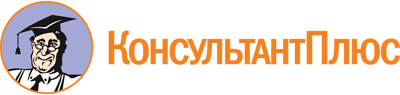 Постановление администрации городского округа "Город Калининград" от 21.03.2016 N 319
(ред. от 10.03.2022)
"Об утверждении Порядка предоставления субсидий из бюджета городского округа "Город Калининград" общественным объединениям инвалидов и ветеранов, осуществляющим деятельность на территории городского округа "Город Калининград"Документ предоставлен КонсультантПлюс

www.consultant.ru

Дата сохранения: 17.01.2023
 Список изменяющих документов(в ред. Постановлений администрации городского округа "Город Калининград"от 26.12.2017 N 1839, от 15.05.2018 N 471, от 29.11.2019 N 1102,от 28.01.2020 N 89, от 24.06.2021 N 502, от 08.02.2022 N 57,от 10.03.2022 N 123)Список изменяющих документов(в ред. Постановлений администрации городского округа "Город Калининград"от 24.06.2021 N 502, от 08.02.2022 N 57, от 10.03.2022 N 123)